   MUNICIPAL DE ARARAQUARA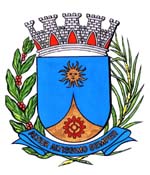   1349/17.:  e 1º Secretário EDIO LOPES:DEFERIDAAraraquara, _________________                    _________________Indico ao  Prefeito, a  de     o departamento competente, no  de acionar o proprietário para proceder com urgência a limpeza da chácara localizada na Avenida Júlio Prestes de Albuquerque, ao lado do nº 926, no Jardim Santa Rosa, desta cidade.Convém informar que a chácara está com mato muito alto, lixo, animais peçonhentos, inclusive com acúmulo de água e risco da proliferação de dengue, incomodando os moradores vizinhos e colocando em risco a saúde das crianças, além dos riscos à segurança no local.  Araraquara, 24 de março de 2017.EDIO LOPESVereador e 1º Secretário040 – Limpeza de chácara Jd. Santa Rosa